This week’s learning 21.02.22Monday
Maths - Recap tally charts. Remember the fifth line goes through the other 4

Create a tally chart of fruit in your house, or different toys you have, or objects of particular colours.
English – Use a dictionary to find a definition of the word ‘Varmint’ (DO NOT USE GOOGLE). Using this definition draw a picture of what you think a varmint is and create your own definition and write it underneath.
French – learn https://www.youtube.com/watch?v=ARBKK0-sJGU&t=10s 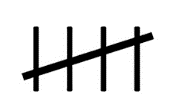 Tuesday
Maths – Pictograms – Look at the attached powerpoint and attempt the worksheet provided
English – Using the powerpoint look at the posters and think about what each poster wants you to know. How does it do this? How could you re-create this to warn the residents of Buckden that there has been a Varmint outbreak.
PHSCE – Think of all the words you can associated with the word ‘risk’ then underline them according to this key
physical (where your body might get hurt) - red
social (where a relationship might suffer) - green
emotional (where feelings might get hurt) – blue
Think of some occasions where you have taken a risk, then think about the feelings you felt before and after. Draw the risk you took and write your before and after feelings in sentences.
Wednesday
Maths – Pictograms – Look at the attached powerpoint and attempt the worksheet providedEnglish – Compare your picture of a varmint with the picture supplied, what similarities and differences were there?What surprises you about the picture? what puzzles you?
RE – Find examples of pictures online of palm crosses, Friday crosses (crucifixion) and Sunday crosses (plain) then write down why these names are used.Thursday
English – Read the attached poem. Identify any poetic devices that help paint the picture of under the sea. Move the rectangle to see if you have everything
Repetition - The ocean’s blanket is made of
Metaphor – Oceans blanket
Personification - waltzing octopuses
Rhyme – Whales/ Scales, hair/there
Once you have done this practise and perform the poem Think about tone of voice in each line, tempo – how fast or slow, dynamics – how loud or soft.
Maths – Pictorgrams – Use the data from our birdwatch to create a tally chart and a pictogram..
Friday Maths- Bar charts - Look at the attached powerpoint and attempt the worksheet provide
History – 1. Look at pictures of modern day London and pictures on London just before the Great Fire, compare the two, why are there no photos of London from that time?
2. Draw a picture of a house from that time, label it explaining why the fire spread so quickly.
3. What has happened since to ensure that another disaster like it doesn’t happen again? Write this down as a paragraph explain how each decision works DailyHit the button – Times table practiseKeep reading a range of fiction and non-fiction!Read a magazine/newspaper article, watch newsround.Arithmetic (20 minutes a day) – Practise your 4 and 8 times tablesPEVisit YouTube and do a session 5 times a week of Joe Wicks/Go Noddle/Cosmic Kids Yoga.